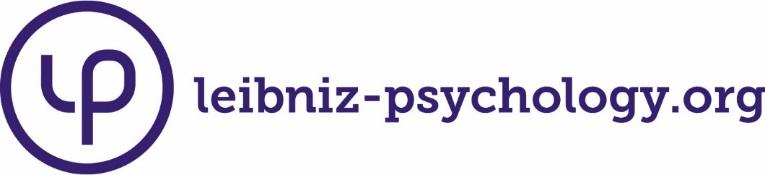 www.testarchiv.euOpen Test ArchiveRepositorium für Open-Access-TestsSchwennen, C. & Bierhoff, H.-W. (2012). BSS. Skala zur exzessiven Bestätigungssuche [Verfahrensdokumentation und Fragebogen]. In Leibniz-Institut für Psychologie (ZPID) (Hrsg.), Open Test Archive. Trier: ZPID.https://doi.org/10.23668/psycharchives.4540Alle Informationen und Materialien zu dem Verfahren finden Sie unter:https://www.testarchiv.eu/de/test/9005337BSSInstruktion: Bitte geben Sie an, inwieweit die folgenden Aussagen auf Sie zutreffen. Ihnen stehen dabei 7 Antwortmöglichkeiten (1-7) zur Verfügung. Je weiter links Sie ankreuzen, desto weniger trifft die Aussage auf Sie zu. Je weiter rechts Sie ankreuzen, desto mehr trifft die Aussage auf Sie zu. „1“ bedeutet „die Aussage stimmt überhaupt nicht“,  die „7“ bedeutet „die Aussage stimmt voll und ganz“. Die Zahlenwerte dazwischen stellen Abstufungen zwischen den Extremen (1 & 7) dar. Die folgenden Aussagen beziehen sich nicht auf eine konkrete Situation oder Person. Aber: Sie beinhalten Verhalten gegenüber möglichen intimen Beziehungspartnern.					     Stimmt überhaupt nicht		Stimmt voll und ganz1.Ich ertappe mich dabei, dass ich 		1	2	3	4	5	6	7Personen, die mir nahe stehen, frage, wiesie wirklich über mich denken. 2. Ich suche häufig von Leuten, die mir nahe 	1	2	3	4	5	6	7stehen, eine Zusicherung, dass ich ihnen etwasbedeute.3. Manchmal verärgere ich mir nahe stehende	1	2	3	4	5	6	7Personen dadurch, dass ich wiederholt eineVersicherung von ihnen suche, dass ich ihnenwirklich etwas bedeute. 4. Manchmal haben Leute, die mir nahe stehen,	1	2	3	4	5	6	7die ‚Nase voll davon', dass ich versuche, eine 
Bestätigung von ihnen zu bekommen, dass ich ihnen wirklich etwas bedeute. 